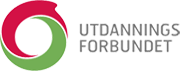 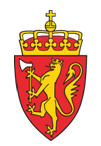 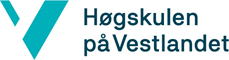 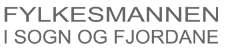 Ein rammeplan – heile barnetBarnehagekonferansen 2018Onsdag 14. novemberOnsdag 14. november10.00 Kaffe/te med rundstykke10.30 – 10.45Opning10.45 – 12.00«Språk, leik og inkludering» Kor viktig er leik for utvikling av språk og sosialt samspel, og kven har ansvaret for å legge til rette for aktiv deltaking for dei som står utanfor? Malin D. Silkstone, Statped vest12.00 – 13.00Lunsj13.00 – 14.30Parallellar14.30 – 15.00Tid til refleksjon og pause15.00 – 17.00«Risikolek i barnehagen blant ett-åringer» Rasmus KleppeTorsdag 15. novemberTorsdag 15. november8.30 – 10.30 «Livsmestring». Line Melvold10.30 – 11.00Pause med utsjekk11.00 – 12.00«Samtale med barn.» Gunn Randi Bjørnevoll, Fylkesmannen12.00 – 13.00Lunsj13.00 – 15.00«Det informerte hjertet» Magne Raundalen 15.00Slutt og vel heim